Appointment of House Matronfor September 2018Chase Grammar SchoolChase Grammar School is an independent, co-educational, boarding and day school, situated in Staffordshire, UK. We accept children between the ages of 2 and 18 and deliver the English National Curriculum, GCSE, Pre-A Level, A Level and International Foundation Diploma courses. We are very proud of our excellent examination results and we prepare students for entry to the world’s top universities.At Chase Grammar School we encourage our students to:Think for themselves & become excellent decision makersDiscover a passion for lifelong learningThrive on the many enriching opportunities available in a happy and caring environmentAt the heart of the education we provide is a love of learning, which is supported by a healthy body and healthy mind. When students have completed their education at Chase they will be happy and confident individuals, able to make a difference in society. We celebrate international awareness and highlight the similarities we share as a community:a commitment to academic excellence through focus on scholarship and hard work a focus on character building that will serve the students well in all situations the building of life skills through spiritual, social, cultural, intellectual, physical & creative activities an emphasis on the individual to take personal responsibility a belief in voluntary service and compassion towards others respect for cultural diversity and international awarenessWe want our students to grow into well-rounded, self-assured adults, capable of navigating complex social and cultural environments with confidence. We wish to enable them to learn how to persevere and make appropriate decisions in a range of situations, developing into life-long learners, who can lead and take responsibility for themselves and others within their community. We will celebrate and reward:Creativity – developing original ideas that have valueProblem solving – engaging in analytical and critical thinkingDecision making – conducting open-minded review and selectionLeadership – providing vision and directionEmpathy – understanding and celebrating similaritiesGlobal Citizenship – undertaking sustainable and ethical community serviceIntegrity & Honesty – upholding truth and having strong moral principlesResilience – persevering through challengesCollaboration – working with others to achieve greater goalsWe hope that you will want to join our friendly and happy community.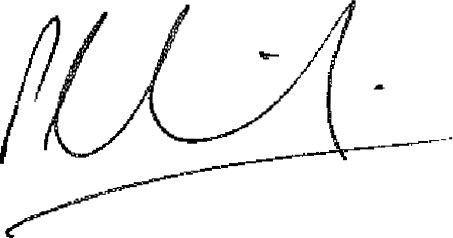 House MatronChase Grammar School is made up of three Houses (Tylecote, Parton and Lee), all of which are located on the main school campus in the heart of Cannock. The House Matron is a key member of each House team and their primary responsibility is the welfare of students in their House. The House Matron will be:an effective and harmonious part of an energetic, cohesive, hardworking teamable to communicate effectively at all levels with students, staff, parents and guardiansprofessional, flexible, conscientious, and able to act with discretion at all timesable to work upon your own initiative in a calm and patient mannerable to demonstrate a genuine warmth and interest in the students in your careSafeguardingChase Grammar School is committed to safeguarding and promoting the welfare of children and young people. The successful candidate must be able to satisfy an enhanced disclosure check with the Disclosure and Barring Service and must attend and comply with all Safeguarding Training and the School’s Safeguarding Policy.General Responsibilities Reporting to the Housemaster/mistress, House Matrons provide pastoral care for and supervision of students belonging to a House. This will include both boarding and day students. Matrons also undertake housekeeping duties and provide assistance to the School Nurses with the medical care of students. The post holder will be required to comply with the Chase Grammar School Code of Conduct and will have access to and be responsible for confidential information and documentation. The House Matron must ensure confidential or sensitive material is handled appropriately and accurately, following the policies and guidelines of the School.Specific Responsibilitiesbe based in House during nominated hours of duty, available for studentssupport, promote and implement School and House aims, policies and protocolsexercise pastoral care for students (in accordance with Individual Care Plans where appropriate)attend Pastoral meetings where requiredsupport students’ emotional, cultural and intellectual developmentcollate and check new students’ papers, liaising with parents, through the Registrarliaise with the School Office about student absences and follow up those which are unaccounted forcheck every boarding bedroom daily, award room tidiness Merits and report untidy roomssupport the HM in maintaining the tidiness of the House; assist the cleaners to do their jobsupervise students during non-timetabled time when present in Houseassist House staff in maintaining disciplineprovide first aid and medical support under the supervision of the School Nursemaintain close liaison with the Medical Centre at all times concerning students’ medicationsupervise hygiene practices and cleanliness (including appearance) of studentsassist House staff in the inculcation of good manners and courtesyset an exemplary personal standard of appearance and behavioursupervise laundry services and students’ responsibilitiesmonitor standards achieved by cleaners within the Boarding House and report on any deficiencies report repairs and maintenance required, in the appropriate way, to the Bursarparticipate in the School’s appraisal and professional development programmemaintain detailed student records with particular attention to the confidentiality, privacy and sensitivity of issuesparticipate in a programme of continual risk assessment within the House as required by Health and Safety guidelines, reporting and concerns to the HM and Bursarundertake such other reasonable duties as the Principal or Head of Boarding may reasonably requireIn conjunction with others:make, check and update House Log Booksmanage the process of registration with Doctors and Dentists for boarding studentsbook and accompany boarding students to medical, optical and dental appointments, as necessarymanage the Bank Account opening and Police registration processduring Half Term, liaise with the kitchen regarding food, ensure Houses are clean and ensure that plans of the days are displayedorder bedding, kitchen equipment, cleaning supplies etc.supervise cleaners prepare Risk AssessmentsTerms & ConditionsSalary & Pension: this will be competitive. The School will contribute a percentage of pensionable salary towards a pension scheme.School Fees Remission: any child of the House Matron who, having satisfied the entry requirements, and at the Proprietor’s discretion, is admitted as a student to the School will receive the benefit of the staff discount of 50% remission of the School fees. This may be increased in the case of Scholarship or Sibling awards.Working Hours: these will generally be 08:30 – 16:00 (Monday – Friday) in term time and throughout the half-term breaks, as Boarders remain in residence at these times. There will also be a requirement to work before the start and after the end of term, to ensure good order of the House and readiness of rooms for the students. You may need to attend some meetings, which may fall outside these times. Holiday Allowance: House Matrons will take the long Christmas, Easter and Summer holidays.Probation Period: an offer of employment will be subject to a probation period of one year, during which employment will be subject to termination with one month’s notice on either side.Notice Period: following probation, the House Matron will be required to give the School one term’s notice.Free Meals: lunch will be provided throughout the year when the School’s kitchens are open.Person SpecificationThe attributes and skills below have been put together to help you assess your own suitability for this post. We shall use them, together with your experience, when we assess candidates.Essentialhave experience of working with childrendemonstrate leadership qualities, with ability to command respect from children, staff and parentshave the ability to inspire children with a love of learningunderstand the needs, challenges and opportunities of an international school communitydemonstrate a considerable work rate and high degree of administrative efficiencyhave excellent interpersonal and communication skillshold high emotional intelligence and sensitivity to deal with challenging pastoral issueshave a positive approach to problem solvingdemonstrate resilience and determinationbe able to exercise total discretion and uphold confidentialitybe able to work under pressure, multi-task and negotiatehave energy, drive, enthusiasm, a positive manner and a sense of humourshow a willingness to work with optimism and commitment Desirablehave experience of working with children who have English as a Second Languagedemonstrate strong Pastoral experience and Safeguarding knowledgehave strong ICT skills and a willingness to embrace new technologiesshow adaptability, flexibility and excellent judgementhave experience of writing risk assessmentshave experience of event management within a schoolbe an excellent listener and calm negotiatorbe a confident and respected public speakerdemonstrate authority, respect and trustworthinesshave excellent writing skillshave exceptionally high standards regarding accuracy, clarity and consistency of language be able to promote academic excellence, sporting success and individual creativity be able to act as a critical friend, counsel and be supportive of colleagues